 1ºANO – SEMANA DE 03/11/2021 a 12/11/2021Escola: EMEB JOSIAS DA SILVA MACEDOProfessor (a): BRUNA, DAMARES E ALEXSANDRAAno/turma: 1º A, 1º B E 1º CATIVIDADE DO DIA: 03/11- QUARTA- FEIRAVAMOS CANTAR COM A FAMILIA SILÁBICA - https://www.youtube.com/watch?v=Vt2Eh32g4pw              FORMIGUINHA - NHA- NHE- NHI- NHO- NHU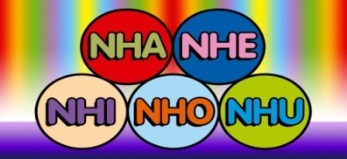 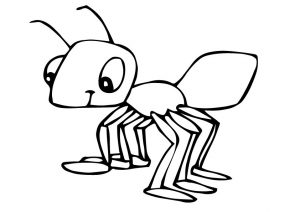  fonte: youtube                   1- NA LETRA DA MÚSICA ABAIXO, PINTE SOMENTE O NOME DE ALIMENTOS: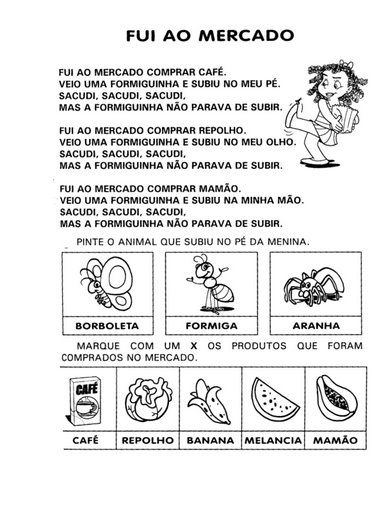 FORMIGUINHA- GALINHA PINTADINHA 2 OFICIAL –VÍDEO PARA CANTAR:https://www.youtube.com/watch?v=78xEaW5GJ0gATIVIDADE DO DIA: 04/11 - QUINTA-FEIRA  OBSERVANDO A MÚSICA, VAMOS ESCREVER QUAL PALAVRA RIMA COM:CIÊNCIAS- PINTE O DESENHO E FAÇA UM X, NAS PARTES DO CORPO CITADAS NA MÚSICA: FUI AO MERCADO.Fonte: colorir/desenhos para colorir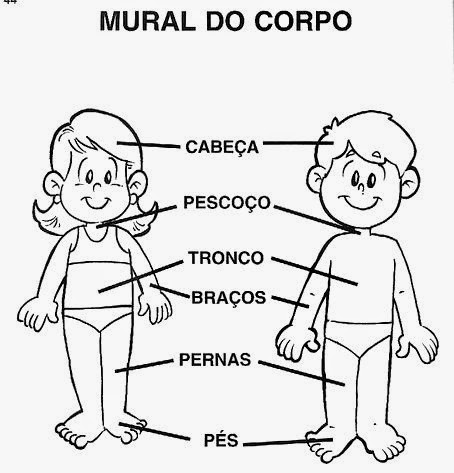                *VOCÊ GOSTA DE IR AO MERCADO? VAMOS AJUDAR A MAMÃE FAZER UMA LISTA DE COMPRAS, PENSE EM ALIMENTOS SAUDÁVEIS, QUE TE AJUDAM A CRESCER FORTE:*QUANDO ALGUNS PRODUTOS ACABAM, DESCARTAMOS AS EMBALAGENS, SUA FAMÍLIA REUTILIZA ALGUMAS DESSAS? COMO?_______________________________________________________________________________________________________________________________________________________________________*EM SUA CASA É FEITA A SEPARAÇÃO DO LIXO RECICLÁVEL DOS RESÍDUOS NÃO RECICLÁVEIS?________________ACESSE O VIDEO: UMA COISA VIRA OUTRA/ O SHOW DA LUNA! EPISÓDIO COMPLETO 52/KIDS/INFANTIL/NURSERY RHYMES - https://www.youtube.com/watch?v=39sgC8qvYFkATIVIDADE DO DIA: 05/11 - SEXTA-FEIRAMATEMÁTICAFONTE: PINTEREST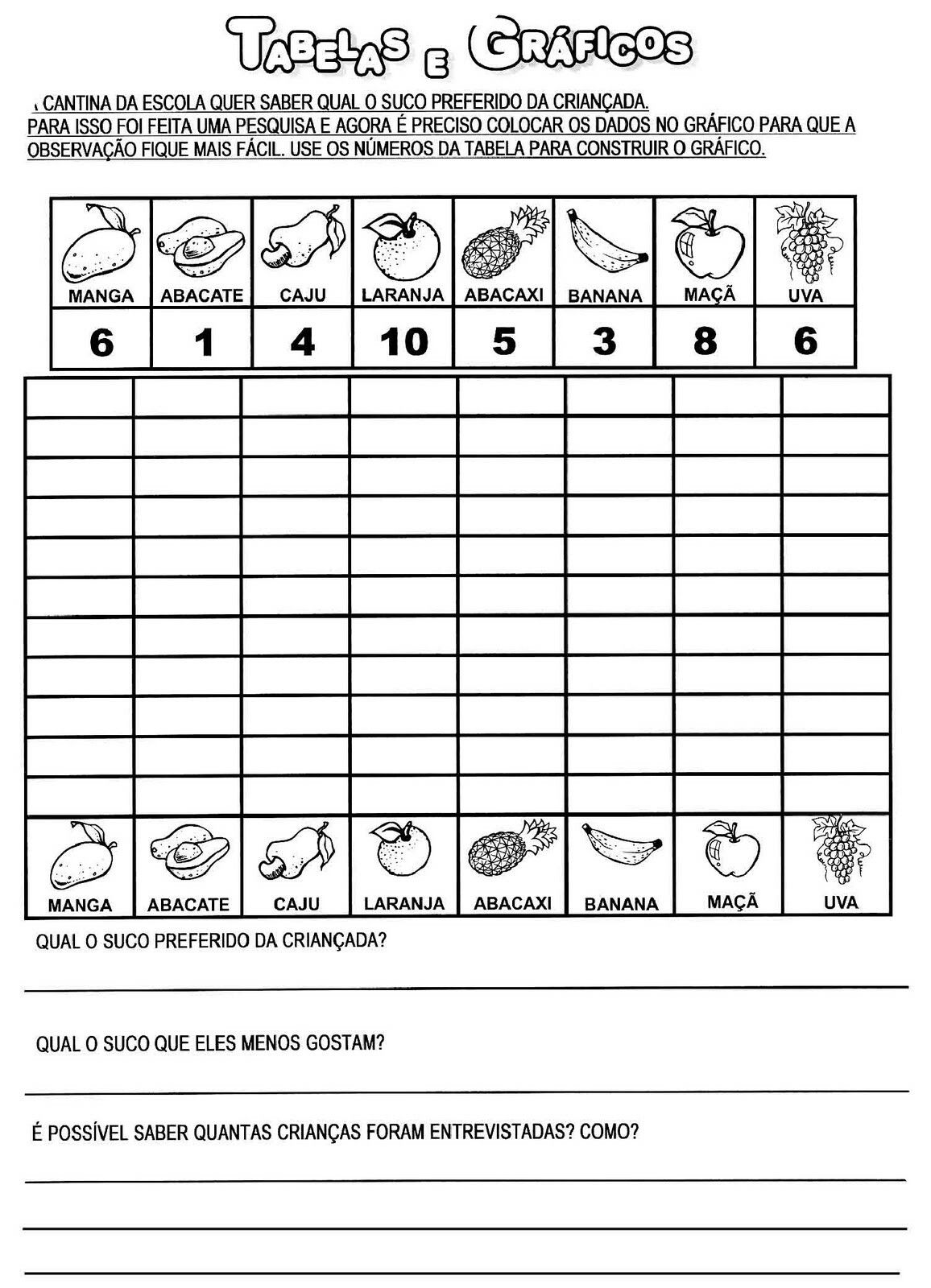 REALIZE AS ADIÇÕES DE ACORDO COM A QUANTIDADE DE VOTOS DE CADA FRUTA:MANGA + UVA=______+_______=_______ABACATE + LARANJA= _______+________= _______CAJU + ABACAXI=________+________=________BANANA + MAÇA=________+________=_______QUANTAS CRIANÇAS FORAM ENTREVISTADAS?_______1ºANO – SEMANA DE 08/11/2021 A 12/11/2021Escola: EMEB JOSIAS DA SILVA MACEDOProfessor (a): BRUNA, DAMARES E ALEXSANDRAAno/turma: 1º A, 1º B E 1º CATIVIDADE DO DIA: 08/11 - SEGUNDA-FEIRAGEOGRÁFIA“NOSSOS HÁBITOS ALIMENTARES SOFREM ALGUMAS MUDANÇAS AO LONGO DO ANO, DECORRENTES DA VARIAÇÃO DE TEMPERATURA E UMIDADE NO AMBIENTE (ESTAÇÕES DO ANO/CLIMA), SENDO QUE, DEVEMOS TOMAR ALGUNS CUIDADOS COM O TEMPO SECO, COM O CALOR,...”PESQUISE UM ALIMENTO SAUDÁVEL PARA CADA ESTAÇÃO DO ANO:PRIMAVERA:_____________________________VERÃO:_________________________________OUTONO:_______________________________INVERNO:_______________________________PENSANDO NA ESTAÇÃO EM QUE ESTAMOS (PRIMAVERA), VAMOS PREENCHER O CARDÁPIO: antes acesse o link e se divirta com o vídeo: Alimentação saudável-SID/ VIVENDO MELHOR https://www.youtube.com/watch?v=-juIYkmMEAU             CARDÁPIO 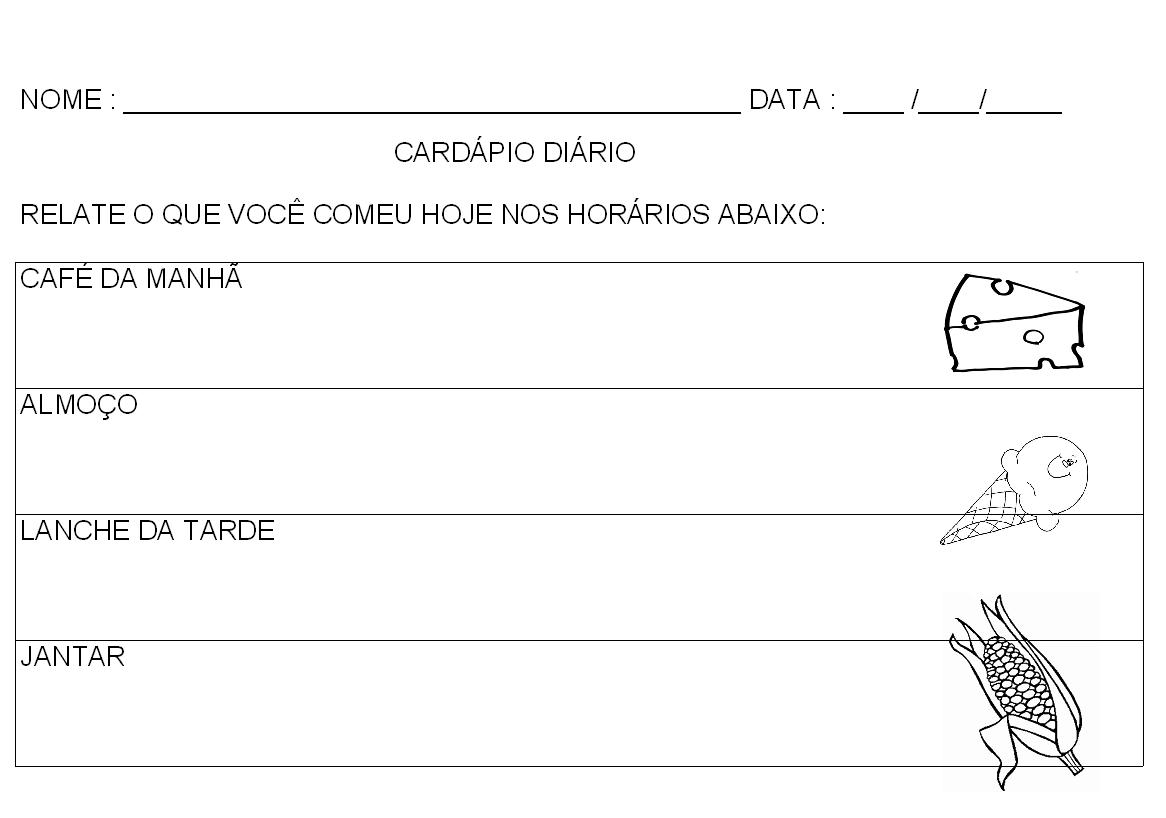 Fonte: Educar: fazer a diferença.- wordpress.comATIVIDADE DO DIA: 09/11 - TERÇA-FEIRAAS EMOÇÕES BÁSICAS PARA CRIANÇAS – SMILE AND LEARN https://www.youtube.com/watch?v=_6J1fO2wUAwfonte: youtube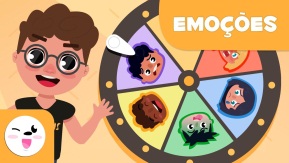 “EMOÇÃO É REAÇÃO E SENTIMENTO É CONSTRUÇÃO”EMOÇÕES PRODUZEM SENTIMENTOS.OS SENTIMENTOS SÃO MUITO IMPORTANTES, ALGUNS NÃO SÃO BEM ACEITOS, COMO A RAIVA, O MEDO, A TRISTEZA. PORÉM SÃO TÃO IMPORTANTES COMO A ALEGRIA, O AMOR, O AFETO...O SENTIMENTO DE MEDO, POR EXEMPLO, PODE SALVAR NOSSAS VIDAS DE PERIGOS. A RAIVA QUER DIZER QUE NÃO ESTAMOS CONTENTES COM ALGO E PRECISAMOS RESOLVER DA MELHOR MANEIRA POSSÍVEL. CONTUDO DEVEMOS TER EQUILÍBRIO.O LIVRO DOS SENTIMENTOS – AUTOR TODD PARR ( Contado por fundação Romi) https://www.youtube.com/watch?v=JOfYZ5gsdIw fonte: youtube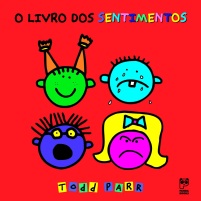 ATIVIDADE DO DIA: 10/11 - QUARTA-FEIRAFORME FRASES DE ACORDO COM A EXPRESSÃO DE CADA EMOJI:______________________________________________________________________________________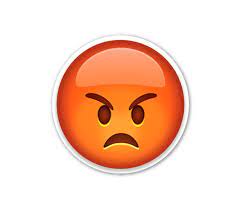 _________________________________________________________________________________________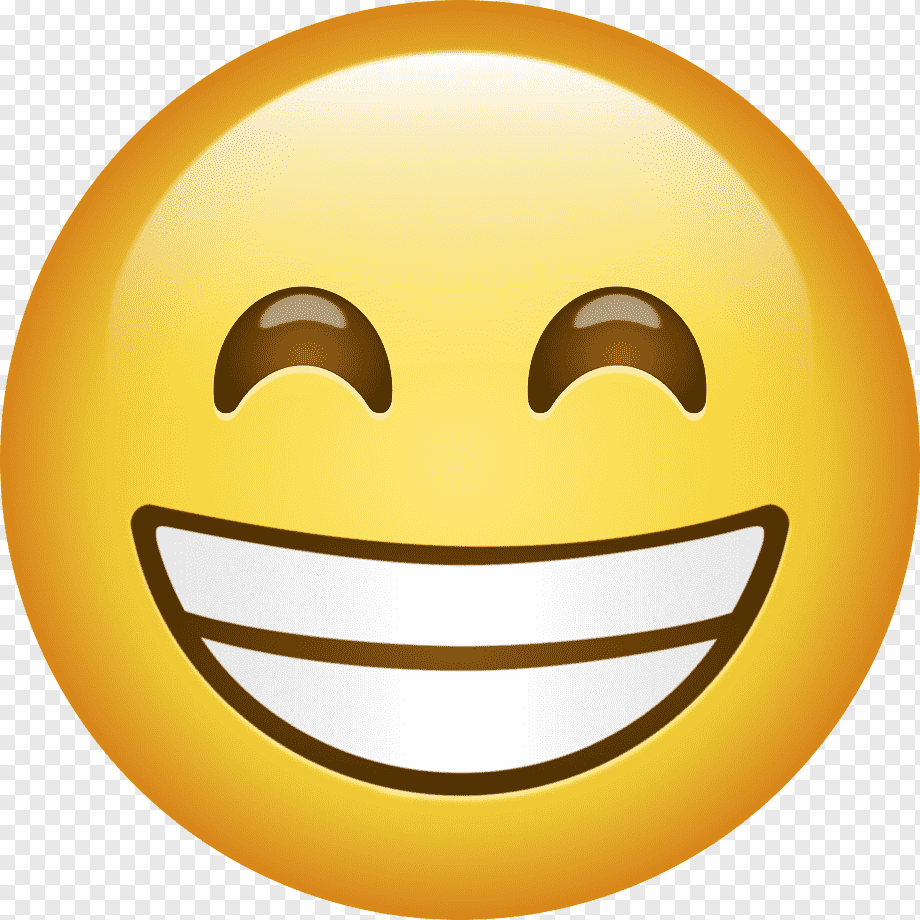 ________________________________________________________________________________________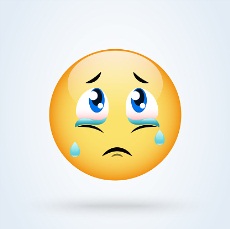 ATIVIDADE DO DIA: 11/11 - QUINTA-FEIRAARTE:  https://portaleducacao.hortolandia.sp.gov.br/index.php/artesEDUCAÇÃO FÍSICA: https://portaleducacao.hortolandia.sp.gov.br/index.php/ed-fisicafonte: SME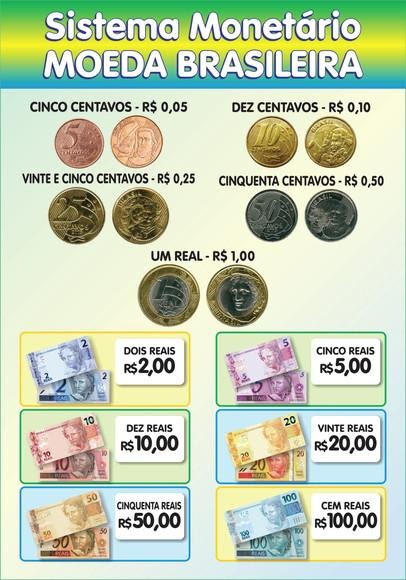 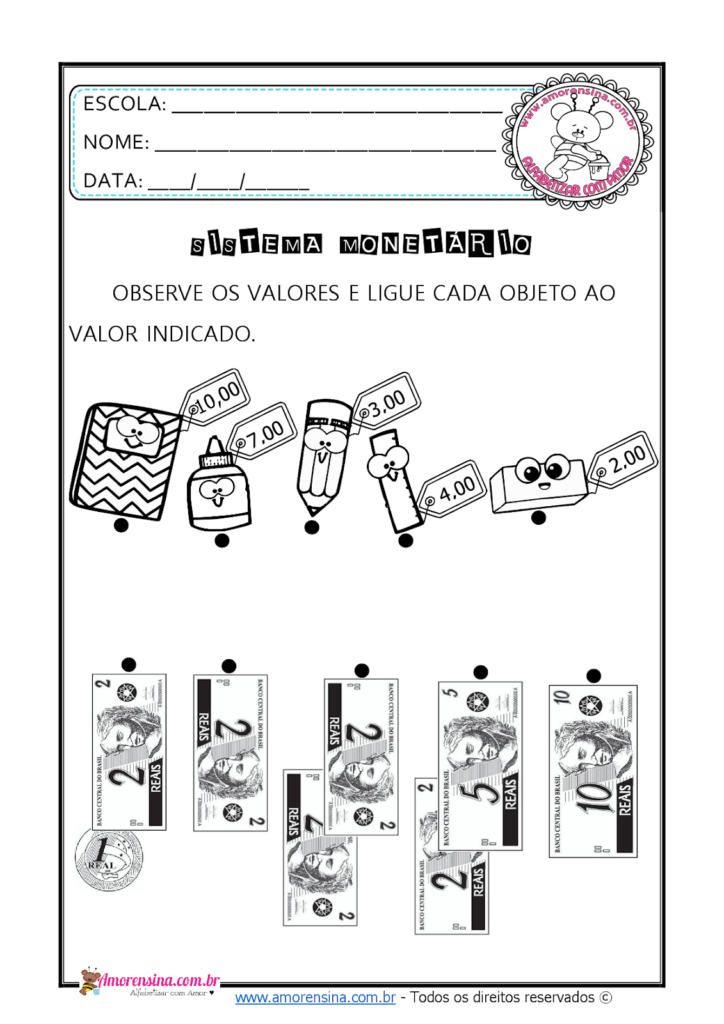                                                                                                                                  Fonte:wwwAMORENSINA.COM.BRATIVIDADE DO DIA: 12/11 - SEXTA-FEIRAINGLÊS: https://portaleducacao.hortolandia.sp.gov.br/index.php/ingles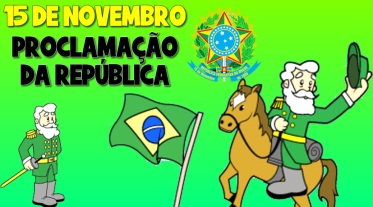 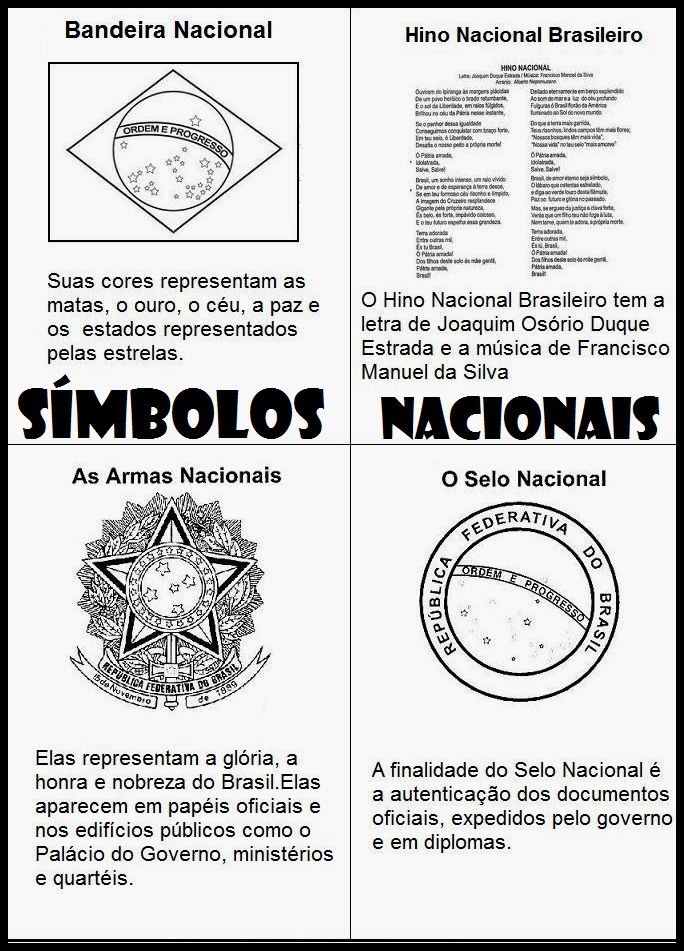 Fonte: pinterestSAIBA UM POUCO MAIS ACESSANDO O LINK: PROCLAMAÇÃO DA REPÚBLICA- EDUCAÇÃO INFANTIL- VÍDEO ANIMADO- APRENDI COM A MAMÃE https://www.youtube.com/watch?v=WLBKBbP1y94“19 DE NOVEMBRO- DIA DA BANDEIRA”QUAIS SÃO AS CORES DA BANDEIRA DO BRASIL?___________________________________________________________________________PESQUISE SOBRE O SIGNIFICADO DESSAS CORES NA BANDEIRA:COR AMARELA:___________________________________COR VERDE:_____________________________________COR AZUL:______________________________________QUAIS FORMAS GEOMÉTRICAS VOCÊ CONSEGUE IDENTIFICAR NA BANDEIRA?________________________________________________________________________________________________________________________________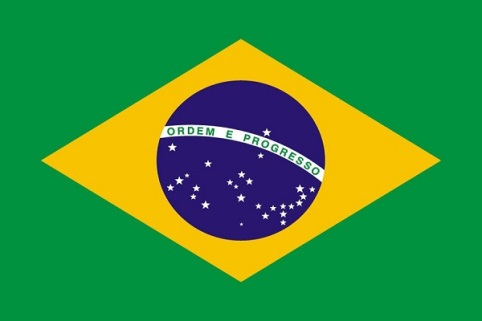 Fonte:Educação e transformação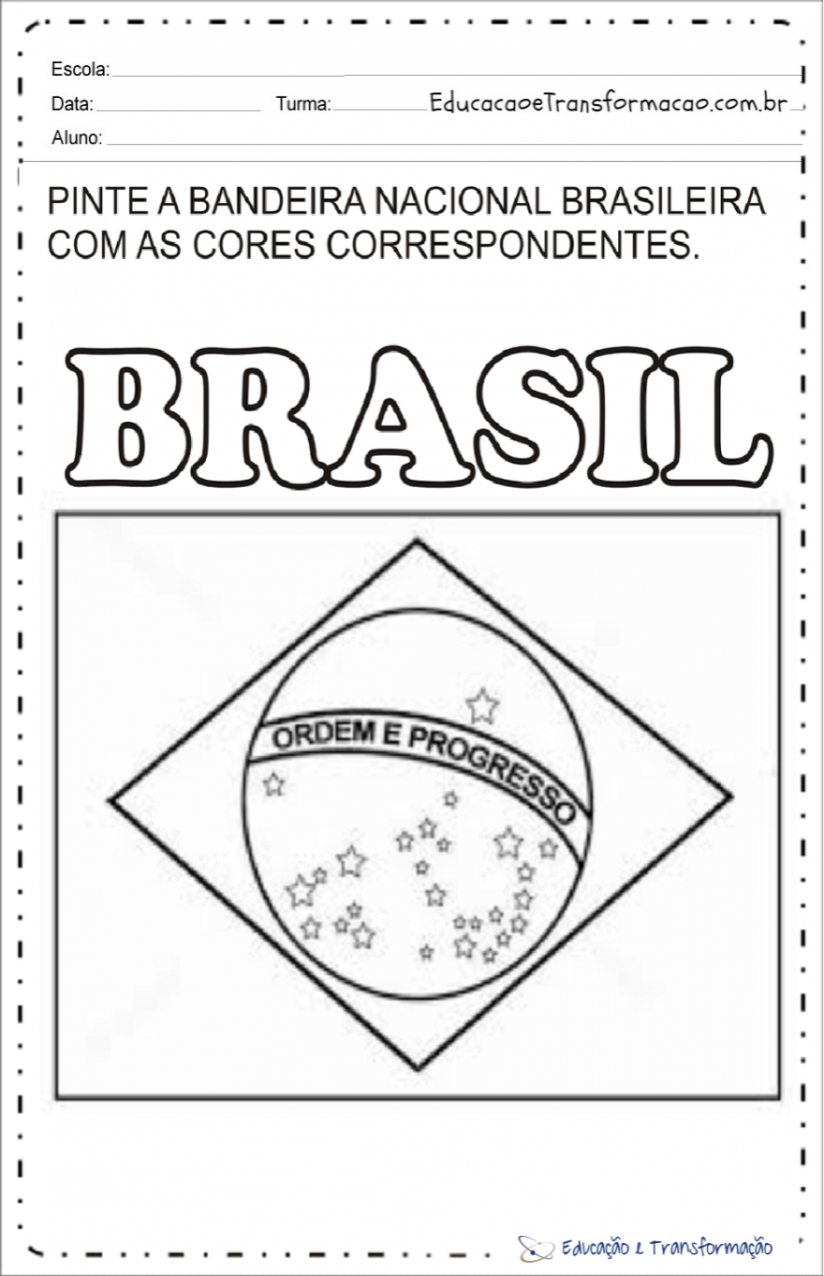 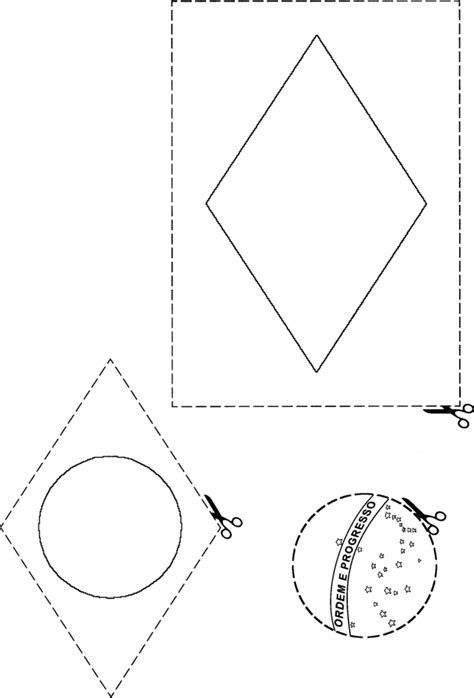 ACABOU!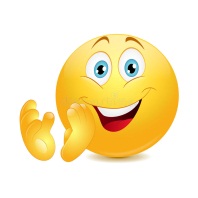 DIA DA SEMANAROTINA DIÁRIA: DESCRIÇÃO DAS ATIVIDADESSEGUNDA-FEIRA01/11/2021DIA PONTETERÇA-FEIRA02/11/2021FERIADOQUARTA-FEIRA03/11/2021LEITURA DIÁRIA: A formiguinha e a neve – Contando história https://www.youtube.com/watch?v=dhh3HdmAyHkCABEÇALHO: DIARIAMENTE NO CADERNOLÍNGUA PORTUGUESA:  MÚSICA/INTERPRETAÇÃOORTOGRAFIA NHQUINTA-FEIRA      04/11/2021LEITURA DIÁRIA: CAMILÃO O COMILÃO- VARAL DE HISTÓRIA https://www.youtube.com/watch?v=TGjTjvojGtECABEÇALHO: DIARIAMENTE NO CADERNOCIÊNCIAS: ALIMENTAÇÃO SAUDÁVEL/ RECICLAGEM ARTE:  https://portaleducacao.hortolandia.sp.gov.br/index.php/artesEDUCAÇÃO FÍSICA: https://portaleducacao.hortolandia.sp.gov.br/index.php/ed-fisicaSEXTA-FEIRA05/11/2021LEITURA DIÁRIA: CONTAÇÃO DE HISTÓRIA/ CONFUSÃO NA FAZENDA- AUTOR: FLAVIO COLOMBINI https://www.youtube.com/watch?v=mStwiu1MlxECABEÇALHO: DIARIAMENTE NO CADERNOMATEMÁTICA: INTERPRETAÇÃO DE GRÁFICO/ADIÇÃO INGLÊS: https://portaleducacao.hortolandia.sp.gov.br/index.php/ingles EMEB JOSIAS DA SILVA MACEDO.HORTOLÂNDIA, ______ DE NOVEMBRO DE  2021.HOJE É _____________ (SEGUNDA- TERÇA- QUARTA- QUINTA- SEXTA)NOME COMPLETO:A a - B b - C c - D d - E e - F f - G g - H h - I i - J j - K k - L l - M m - N n - O o  P p - Q q - R r - S s - T t - U u - V v - W w - X x - W w - X x - Y y - Z zEMEB JOSIAS DA SILVA MACEDO.HORTOLÂNDIA, ______ DE NOVEMBRO DE  2021.HOJE É _____________ (SEGUNDA- TERÇA- QUARTA- QUINTA- SEXTA)NOME COMPLETO:A a - B b - C c - D d - E e - F f - G g - H h - I i - J j - K k - L l - M m - N n - O o  P p - Q q - R r - S s - T t - U u - V v - W w - X x - W w - X x - Y y - Z zPALAVRARIMACAFÉREPOLHOMAMÃOAÇOUGUE E LATICÍNIOSHORTIFRUTI SEÇÕES GERAIS- MERCEARIAEMEB JOSIAS DA SILVA MACEDO.HORTOLÂNDIA, ______ DE NOVEMBRO DE  2021.HOJE É _____________ (SEGUNDA- TERÇA- QUARTA- QUINTA- SEXTA)NOME COMPLETO:A a - B b - C c - D d - E e - F f - G g - H h - I i - J j - K k - L l - M m - N n - O o  P p - Q q - R r - S s - T t - U u - V v - W w - X x - W w - X x - Y y - Z zDIA DA SEMANAROTINA DIÁRIA: DESCRIÇÃO DAS ATIVIDADESSEGUNDA-FEIRA08/11/2021LEITURA DIÁRIA: O LIVRO DOS SENTIMENTOS- TODD PARRhttps://www.youtube.com/watch?v=JOfYZ5gsdIwCABEÇALHO: DIARIAMENTE NO CADERNOLINGUA PORTUGUESA: TERÇA-FEIRA09/11/2021LEITURA DIÁRIA: CONTAÇÃO DE HISTÓRIA/ DE ONDE VEM A ALEGRIA- FLÁVIO COLOMBINI https://www.youtube.com/watch?v=xdaaeZrunHECABEÇALHO: DIARIAMENTE NO CADERNOLINGUA PORTUGUESA: QUARTA-FEIRA10/11/2021LEITURA DIÁRIA: LIVRO “QUANDO ME SINTO TRISTE”- TRACE MORONEY- LÊ PRA MIM https://www.youtube.com/watch?v=Q0ajwgkI22ICABEÇALHO: DIARIAMENTE NO CADERNOLINGUA PORTUGUESA: QUINTA-FEIRA11/11/2021LEITURA DIÁRIA:QUANDO ME SINTO ASSUSTADO#LITERATURA INFANTIL – autora Trace Moroney - HISTÓRIA PARA CONTAR https://www.youtube.com/watch?v=hVi0v1X8mToCABEÇALHO: DIARIAMENTE NO CADERNOLINGUA PORTUGUESA: ARTE:  https://portaleducacao.hortolandia.sp.gov.br/index.php/artesEDUCAÇÃO FÍSICA: https://portaleducacao.hortolandia.sp.gov.br/index.php/ed-fisicaSEXTA-FEIRA12/11/2021LEITURA DIÁRIA: BELA FLOR- JANE PRADOO LIVRO SERÁ ENVIADO VIA WHATSAPP EM PDFCABEÇALHO: DIARIAMENTE NO CADERNOCIÊNCIAS: INGLÊS: https://portaleducacao.hortolandia.sp.gov.br/index.php/ingles EMEB JOSIAS DA SILVA MACEDO.HORTOLÂNDIA, ______ DE NOVEMBRO DE  2021.HOJE É _____________ (SEGUNDA- TERÇA- QUARTA- QUINTA- SEXTA)NOME COMPLETO:A a - B b - C c - D d - E e - F f - G g - H h - I i - J j - K k - L l - M m - N n - O o  P p - Q q - R r - S s - T t - U u - V v - W w - X x - W w - X x - Y y - Z zEMEB JOSIAS DA SILVA MACEDO.HORTOLÂNDIA, ______ DE NOVEMBRO DE  2021.HOJE É _____________ (SEGUNDA- TERÇA- QUARTA- QUINTA- SEXTA)NOME COMPLETO:A a - B b - C c - D d - E e - F f - G g - H h - I i - J j - K k - L l - M m - N n - O o  P p - Q q - R r - S s - T t - U u - V v - W w - X x - W w - X x - Y y - Z z                                                                FICHA DE LEITURA                                                                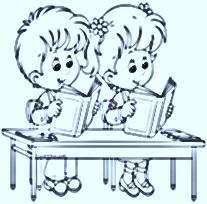 NOME DO LIVRO:______________________________________________________AUTOR:______________________________________________________________SOBRE A HISTÓRIA:  GOSTOU (       ) NÃO GOSTOU (       )POR QUÊ?_____________________________________________________________________________ESTÁ HISTÓRIA FALA SOBRE OS NOSSOS...              S__NT__M__NT__SEMEB JOSIAS DA SILVA MACEDO.HORTOLÂNDIA, ______ DE NOVEMBRO DE  2021.HOJE É _____________ (SEGUNDA- TERÇA- QUARTA- QUINTA- SEXTA)NOME COMPLETO:A a - B b - C c - D d - E e - F f - G g - H h - I i - J j - K k - L l - M m - N n - O o  P p - Q q - R r - S s - T t - U u - V v - W w - X x - W w - X x - Y y - Z zESCREVA NAS COLUNAS AO LADO QUAL A EXPRESSÃO DE CADA EMOJI( carinha):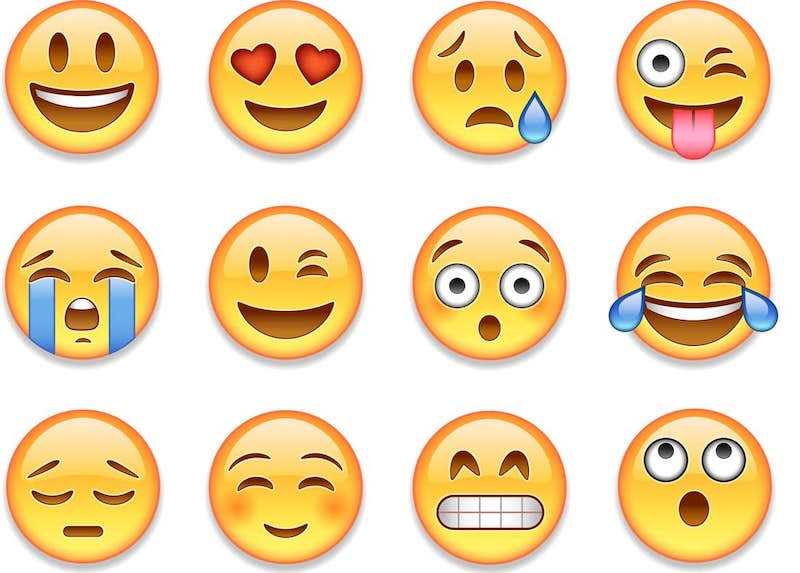 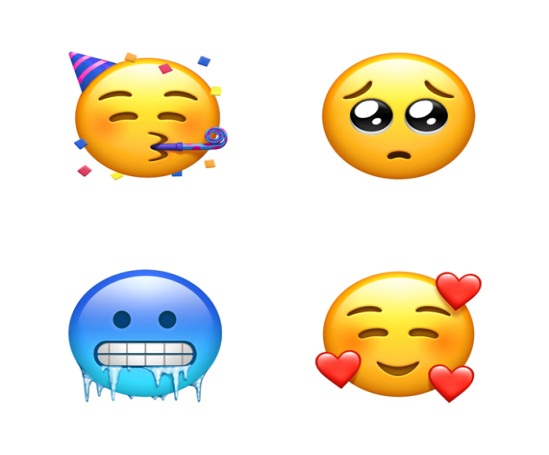 fonte: suki desoESCREVA NAS COLUNAS AO LADO QUAL A EXPRESSÃO DE CADA EMOJI( carinha):fonte: suki desoESCREVA NAS COLUNAS AO LADO QUAL A EXPRESSÃO DE CADA EMOJI( carinha):fonte: suki desoESCREVA NAS COLUNAS AO LADO QUAL A EXPRESSÃO DE CADA EMOJI( carinha):fonte: suki desoESCREVA NAS COLUNAS AO LADO QUAL A EXPRESSÃO DE CADA EMOJI( carinha):fonte: suki desoESCREVA NAS COLUNAS AO LADO QUAL A EXPRESSÃO DE CADA EMOJI( carinha):fonte: suki desoESCREVA NAS COLUNAS AO LADO QUAL A EXPRESSÃO DE CADA EMOJI( carinha):fonte: suki desoESCREVA NAS COLUNAS AO LADO QUAL A EXPRESSÃO DE CADA EMOJI( carinha):fonte: suki desoESCREVA NAS COLUNAS AO LADO QUAL A EXPRESSÃO DE CADA EMOJI( carinha):fonte: suki desoESCREVA NAS COLUNAS AO LADO QUAL A EXPRESSÃO DE CADA EMOJI( carinha):fonte: suki desoESCREVA NAS COLUNAS AO LADO QUAL A EXPRESSÃO DE CADA EMOJI( carinha):fonte: suki desoESCREVA NAS COLUNAS AO LADO QUAL A EXPRESSÃO DE CADA EMOJI( carinha):fonte: suki desoEMEB JOSIAS DA SILVA MACEDO.HORTOLÂNDIA, ______ DE NOVEMBRO DE  2021.HOJE É _____________ (SEGUNDA- TERÇA- QUARTA- QUINTA- SEXTA)NOME COMPLETO:A a - B b - C c - D d - E e - F f - G g - H h - I i - J j - K k - L l - M m - N n - O o  P p - Q q - R r - S s - T t - U u - V v - W w - X x - W w - X x - Y y - Z zEMEB JOSIAS DA SILVA MACEDO.HORTOLÂNDIA, ______ DE NOVEMBRO DE  2021.HOJE É _____________ (SEGUNDA- TERÇA- QUARTA- QUINTA- SEXTA)NOME COMPLETO:A a - B b - C c - D d - E e - F f - G g - H h - I i - J j - K k - L l - M m - N n - O o  P p - Q q - R r - S s - T t - U u - V v - W w - X x - W w - X x - Y y - Z z